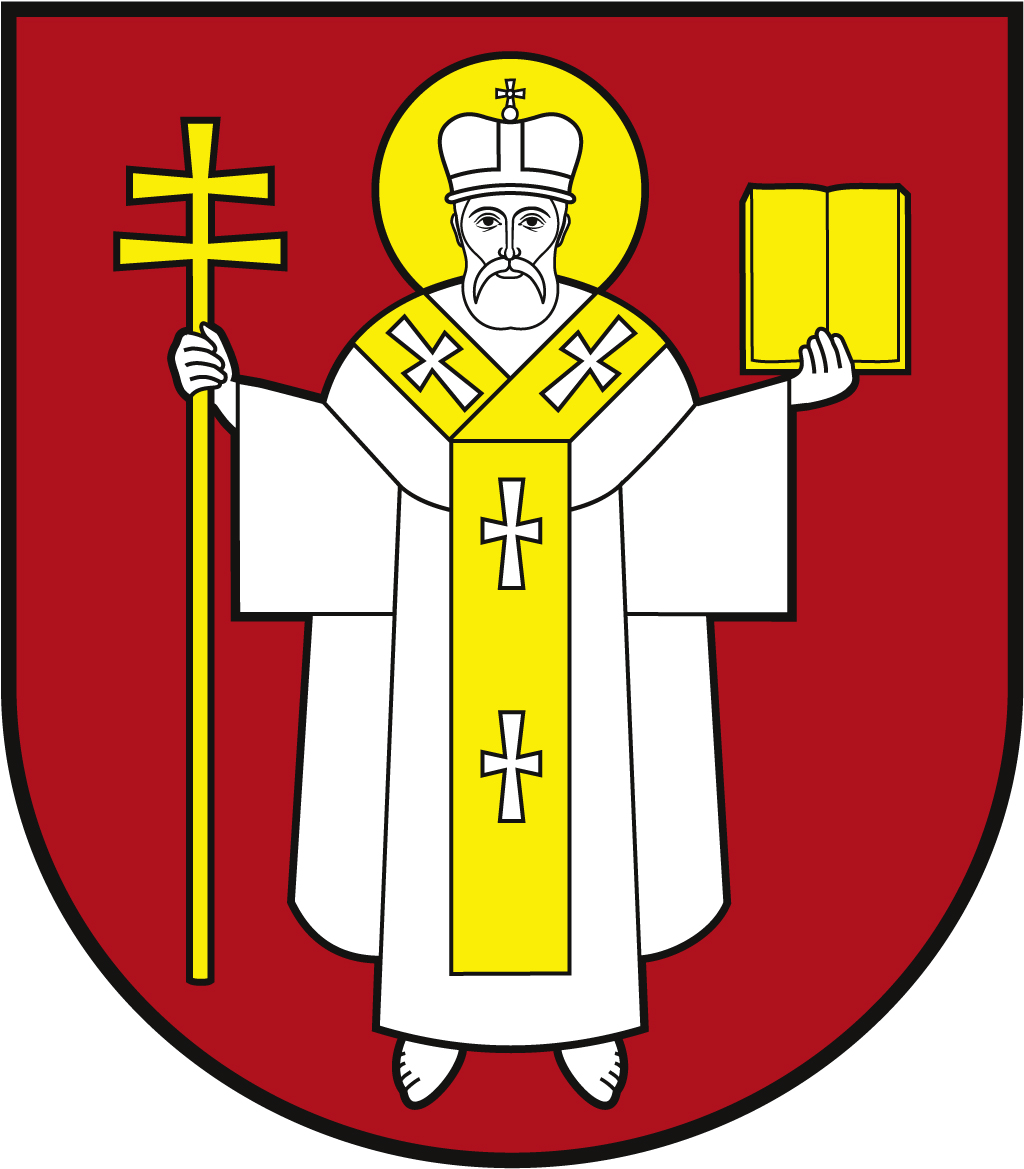 ЛУЦЬКА МІСЬКА РАДАВИКОНАВЧИЙ КОМІТЕТ ЛУЦЬКА МІСЬКА РАДАВИКОНАВЧИЙ КОМІТЕТ ЛУЦЬКА МІСЬКА РАДАВИКОНАВЧИЙ КОМІТЕТ Інформаційна карткаПризначення та виплата компенсації послуги з догляду за дитиною до трьох років “муніципальна няня”Інформаційна карткаПризначення та виплата компенсації послуги з догляду за дитиною до трьох років “муніципальна няня”01195ІК-125/11/68ІП1.Орган, що надає послугуОрган, що надає послугуДепартамент соціальної політики Луцької міської радиДепартамент соціальної політики Луцької міської ради2.Місце подання документів та отримання результату послугиМісце подання документів та отримання результату послуги1.Департамент соціальної політики пр-т Волі, 4а, каб.110, тел. (0332) 281 000, (0332) 284 161e-mail: dsp@lutskrada.gov.ua, www.social.lutsk.uaПонеділок-четвер   08.30-17.30П'ятниця                  08.30-16.15Обідня перерва       13.00-13.452.Філія №1: пр. Соборності, 18, тел. (0332) 774 471Понеділок-четвер   08.30-17.30П'ятниця                  08.30-16.15Обідня перерва       13.00- 13.453.Філія №2: вул. Бенделіані, 7, тел. (0332) 265 961Понеділок-четвер   08.30-17.30П'ятниця                  08.30-16.15Обідня перерва       13.00-13.454.с.Прилуцьке, вул. Ківерцівська, 35а (для мешканців сіл Прилуцьке, Жабка, Сапогове,  Дачне)Четвер:                    08.30-17.30   Обідня перерва       13.00-13.455.с.Жидичин: вул. Данила Галицького, 12 (для мешканців сіл Жидичин, Кульчин, Липляни, Озерце, Клепачів, Небіжка)Вівторок                 08.30-17.30Обідня перерва      13.00- 13.456.с.Забороль: вул. Володимирська, 34а (для мешканців сіл Забороль, Антонівка, Великий Омеляник, Охотин, Всеволодівка, Олександрівка, Одеради, Городок, Сьомаки, Шепель, Заболотці)Понеділок              08.30-17.30Обідня перерва      13.00- 13.457.с.Боголюби: вул. 40 років Перемоги, 57 (для мешканців сіл Боголюби, Богушівка, Тарасове, Іванчиці, Озденіж)Середа                   08.30-17.30Обідня перерва     13.00-13.458.с.Княгининок: вул. Соборна, 77 (для мешканців сіл Брище, Княгининок, Зміїнець, Милуші, Милушин, Моташівка, Сирники, Буків, Рокині)П'ятниця                 08.30-16.30Обідня перерва      13.00-13.45Заява та документи можуть бути надіслані поштою на адресу:м. Луцьк, пр-т Волі, 4а, в електронній формі (через офіційний веб-сайт Мінсоцполітики або інтегровані з ним інформаційні системи органів виконавчої влади та органів місцевого самоврядування, Єдиний державний веб-портал електронних послуг).1.Департамент соціальної політики пр-т Волі, 4а, каб.110, тел. (0332) 281 000, (0332) 284 161e-mail: dsp@lutskrada.gov.ua, www.social.lutsk.uaПонеділок-четвер   08.30-17.30П'ятниця                  08.30-16.15Обідня перерва       13.00-13.452.Філія №1: пр. Соборності, 18, тел. (0332) 774 471Понеділок-четвер   08.30-17.30П'ятниця                  08.30-16.15Обідня перерва       13.00- 13.453.Філія №2: вул. Бенделіані, 7, тел. (0332) 265 961Понеділок-четвер   08.30-17.30П'ятниця                  08.30-16.15Обідня перерва       13.00-13.454.с.Прилуцьке, вул. Ківерцівська, 35а (для мешканців сіл Прилуцьке, Жабка, Сапогове,  Дачне)Четвер:                    08.30-17.30   Обідня перерва       13.00-13.455.с.Жидичин: вул. Данила Галицького, 12 (для мешканців сіл Жидичин, Кульчин, Липляни, Озерце, Клепачів, Небіжка)Вівторок                 08.30-17.30Обідня перерва      13.00- 13.456.с.Забороль: вул. Володимирська, 34а (для мешканців сіл Забороль, Антонівка, Великий Омеляник, Охотин, Всеволодівка, Олександрівка, Одеради, Городок, Сьомаки, Шепель, Заболотці)Понеділок              08.30-17.30Обідня перерва      13.00- 13.457.с.Боголюби: вул. 40 років Перемоги, 57 (для мешканців сіл Боголюби, Богушівка, Тарасове, Іванчиці, Озденіж)Середа                   08.30-17.30Обідня перерва     13.00-13.458.с.Княгининок: вул. Соборна, 77 (для мешканців сіл Брище, Княгининок, Зміїнець, Милуші, Милушин, Моташівка, Сирники, Буків, Рокині)П'ятниця                 08.30-16.30Обідня перерва      13.00-13.45Заява та документи можуть бути надіслані поштою на адресу:м. Луцьк, пр-т Волі, 4а, в електронній формі (через офіційний веб-сайт Мінсоцполітики або інтегровані з ним інформаційні системи органів виконавчої влади та органів місцевого самоврядування, Єдиний державний веб-портал електронних послуг).3.Перелік документів, необхідних для надання послуги та вимоги до них Перелік документів, необхідних для надання послуги та вимоги до них 1.Заява (встановленого зразка).2.Заява про перерахування коштів для компенсації послуги із зазначенням рахунка в установі банку.3.Паспорт заявника послуги "муніципальна няня"(оригінал та копія) або документ, що посвідчує проживання на території України (для іноземців та осіб без громадянства).4.Документ про присвоєння реєстраційного номера облікової картки платника податків (оригінал та копія).5.Договір між отримувачем послуги та муніципальною нянею (копія).6.Документи, що підтверджують витрати на оплату муніципальній няні послуги (чек, квитанція, виписка з банку).7.Свідоцтво про народження дитини (оригінал та копія). У разі народження дитини за кордоном та відсутності свідоцтва про народження, виданого органами державної реєстрації актів цивільного стану України,- копія виданого компетентним органом країни перебування та легалізованого в установленому порядку документа про народження дитини, з перекладом на українську мову. В залежності від обставин в сім'ї : 8.Довідку про захворювання дитини на тяжке перинатальне ураження нервової системи, тяжку вроджену ваду розвитку, рідкісне орфанне захворювання, онкологічне, онкогематологічне захворювання, дитячий церебральний параліч, тяжкий психічний розлад, цукровий діабет I типу (інсулінозалежний), гостре або хронічне захворювання нирок ІV ступеня, про те, що дитина отримала тяжку травму, потребує трансплантації органа, потребує паліативної допомоги (у разі потреби).9.Медичний висновок лікарсько-консультативної комісії про наявність у дитини інвалідності - для дітей з інвалідністю.10.Довідки медико-соціальної експертної комісії про встановлення групи інвалідності - для осіб з інвалідністю.11. Рішення про встановлення опіки - у разі здійснення опіки над дитиною (копія).В електронній формі отримувач послуги «муніципальна няня» подає такі документи:1.Електронна заява про надання компенсації послуги «муніципальна няня». 2.Електронна заява про перерахування коштів для компенсації послуги із зазначенням рахунка в установі банку.3.Сканована копія договору між отримувачем послуги “муніципальна няня” та муніципальною нянею. 4.Документи, що підтверджують витрати на оплату послуги муніципальній няні (чек, квитанція, виписка з банку) в електронній формі.До заяви додаються:5.Відомості про свідоцтво про народження дитини.6.Документ, що посвідчує проживання на території України - для іноземця та особи без громадянства (сканована копія).В залежності від обставин в сім'ї :7.Рішення про встановлення опіки - у разі здійснення опіки над дитиною (сканована копія).8.Довідка про захворювання дитини на тяжке перинатальне ураження нервової системи, тяжку вроджену ваду розвитку, рідкісне орфанне захворювання, онкологічне, онкогематологічне захворювання, дитячий церебральний параліч, тяжкий психічний розлад, цукровий діабет I типу (інсулінозалежний), гостре або хронічне захворювання нирок ІV ступеня, про те, що дитина отримала тяжку травму, потребує трансплантації органа, потребує паліативної допомоги (у разі потреби) (сканована копія). 9.Медичний висновок лікарсько-консультативної комісії про наявність у дитини інвалідності - для дітей з інвалідністю (у разі потреби сканована копія ). 10.Довідка медико-соціальної експертної комісії про встановлення групи інвалідності - для осіб з інвалідністю (сканована копія). 1.Заява (встановленого зразка).2.Заява про перерахування коштів для компенсації послуги із зазначенням рахунка в установі банку.3.Паспорт заявника послуги "муніципальна няня"(оригінал та копія) або документ, що посвідчує проживання на території України (для іноземців та осіб без громадянства).4.Документ про присвоєння реєстраційного номера облікової картки платника податків (оригінал та копія).5.Договір між отримувачем послуги та муніципальною нянею (копія).6.Документи, що підтверджують витрати на оплату муніципальній няні послуги (чек, квитанція, виписка з банку).7.Свідоцтво про народження дитини (оригінал та копія). У разі народження дитини за кордоном та відсутності свідоцтва про народження, виданого органами державної реєстрації актів цивільного стану України,- копія виданого компетентним органом країни перебування та легалізованого в установленому порядку документа про народження дитини, з перекладом на українську мову. В залежності від обставин в сім'ї : 8.Довідку про захворювання дитини на тяжке перинатальне ураження нервової системи, тяжку вроджену ваду розвитку, рідкісне орфанне захворювання, онкологічне, онкогематологічне захворювання, дитячий церебральний параліч, тяжкий психічний розлад, цукровий діабет I типу (інсулінозалежний), гостре або хронічне захворювання нирок ІV ступеня, про те, що дитина отримала тяжку травму, потребує трансплантації органа, потребує паліативної допомоги (у разі потреби).9.Медичний висновок лікарсько-консультативної комісії про наявність у дитини інвалідності - для дітей з інвалідністю.10.Довідки медико-соціальної експертної комісії про встановлення групи інвалідності - для осіб з інвалідністю.11. Рішення про встановлення опіки - у разі здійснення опіки над дитиною (копія).В електронній формі отримувач послуги «муніципальна няня» подає такі документи:1.Електронна заява про надання компенсації послуги «муніципальна няня». 2.Електронна заява про перерахування коштів для компенсації послуги із зазначенням рахунка в установі банку.3.Сканована копія договору між отримувачем послуги “муніципальна няня” та муніципальною нянею. 4.Документи, що підтверджують витрати на оплату послуги муніципальній няні (чек, квитанція, виписка з банку) в електронній формі.До заяви додаються:5.Відомості про свідоцтво про народження дитини.6.Документ, що посвідчує проживання на території України - для іноземця та особи без громадянства (сканована копія).В залежності від обставин в сім'ї :7.Рішення про встановлення опіки - у разі здійснення опіки над дитиною (сканована копія).8.Довідка про захворювання дитини на тяжке перинатальне ураження нервової системи, тяжку вроджену ваду розвитку, рідкісне орфанне захворювання, онкологічне, онкогематологічне захворювання, дитячий церебральний параліч, тяжкий психічний розлад, цукровий діабет I типу (інсулінозалежний), гостре або хронічне захворювання нирок ІV ступеня, про те, що дитина отримала тяжку травму, потребує трансплантації органа, потребує паліативної допомоги (у разі потреби) (сканована копія). 9.Медичний висновок лікарсько-консультативної комісії про наявність у дитини інвалідності - для дітей з інвалідністю (у разі потреби сканована копія ). 10.Довідка медико-соціальної експертної комісії про встановлення групи інвалідності - для осіб з інвалідністю (сканована копія). 4. Оплата Оплата БезоплатноБезоплатно5.Результат послугиРезультат послуги1.Призначення та виплата компенсації послуги.2.Письмове повідомлення про відмову у наданні послуги.3.Повідомлення про результат послуги через електронний кабінет одержувача.1.Призначення та виплата компенсації послуги.2.Письмове повідомлення про відмову у наданні послуги.3.Повідомлення про результат послуги через електронний кабінет одержувача.6. Термін виконанняТермін виконання10 днів  10 днів  7.Спосіб отримання відповіді (результату)Спосіб отримання відповіді (результату)1.Зарахування коштів на особовий рахунок в установі банку.2.Поштою, або електронним листом за клопотанням суб’єкта звернення - в разі відмови в наданні послуги.1.Зарахування коштів на особовий рахунок в установі банку.2.Поштою, або електронним листом за клопотанням суб’єкта звернення - в разі відмови в наданні послуги.8.Законодавчо - нормативна основаЗаконодавчо - нормативна основа1.Закон України «Про державну допомогу сім’ям з дітьми».2.Постанова Кабінету Міністрів України від 30.01.2019 № 68 «Деякі питання надання послуги з догляду за дитиною до трьох років «муніципальна няня».3.Наказ Міністерства соціальної політики України від 09.01.2023     № 3 «Про затвердження форми заяви для призначення усіх видів соціальної допомоги, компенсацій та пільг». 1.Закон України «Про державну допомогу сім’ям з дітьми».2.Постанова Кабінету Міністрів України від 30.01.2019 № 68 «Деякі питання надання послуги з догляду за дитиною до трьох років «муніципальна няня».3.Наказ Міністерства соціальної політики України від 09.01.2023     № 3 «Про затвердження форми заяви для призначення усіх видів соціальної допомоги, компенсацій та пільг». 